Первообразная. Интеграл. ДЗ 11 класс1.  На рисунке изображён график функции   — одной из первообразных некоторой функции , определённой на интервале .  Пользуясь рисунком, определите количество решений уравнения   на отрезке .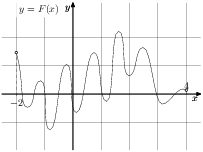 2.  На рисунке изображён график некоторой функции   (два луча с общей начальной точкой). Пользуясь рисунком, вычислите , где   — одна из первообразных функции .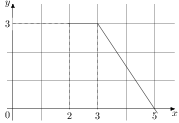 3. На рисунке изображён график функции . Функция  — одна из первообразных функции . Найдите площадь закрашенной фигуры.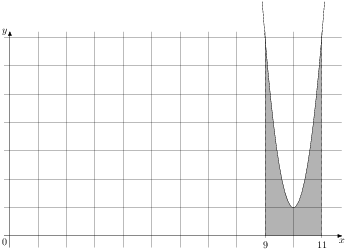 4.  На рисунке изображён график некоторой функции . Функция  — одна из первообразных функции  . Найдите площадь закрашенной фигуры.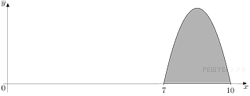 5. На рисунке изображен график некоторой функции .  Пользуясь рисунком, вычислите определенный интеграл  .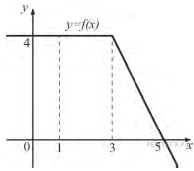 задача12345ответ8666,7512